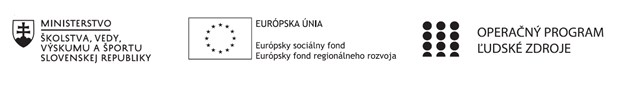 Správa o činnosti pedagogického klubu Príloha:Prezenčná listina zo stretnutia pedagogického klubu je nahradená online evidenciouPríloha správy o činnosti pedagogického klubu              PREZENČNÁ LISTINAMiesto konania stretnutia:SOŠ techniky a služieb, Tovarnícka 1609, TopoľčanyDátum konania stretnutia:13.01.2021Trvanie stretnutia: od 13.00hod do 15.00 hod	Zoznam účastníkov/členov pedagogického klubu:Prioritná osVzdelávanieŠpecifický cieľ1.1.1 Zvýšiť inkluzívnosť a rovnaký prístup ku kvalitnému vzdelávaniu a zlepšiť výsledky a kompetencie detí a žiakovPrijímateľStredná odborná škola techniky a služieb, Tovarnícka 1609, TopoľčanyNázov projektuZvýšenie kvality odborného vzdelávania a prípravy na Strednej odbornej škole techniky a služiebKód projektu  ITMS2014+312011AGX9Názov pedagogického klubu Matematické vedomosti a zručnostiDátum stretnutia  pedagogického klubu13.01.2021Miesto stretnutia  pedagogického klubuOnline MS TeamsMeno koordinátora pedagogického klubuMgr. Renata VrankováOdkaz na webové sídlo zverejnenej správyhttps://sostovar.edupage.org/text/?text=text/text35&subpage=1Manažérske zhrnutie:kľúčové slová:metódy, postupy, spôsoby, matematické myslenieKrátka anotácia: Pedagogický klub Matematické vedomosti a zručnosti sa zaoberal metódami učiteľov ako naučiť žiakov pracovať s postupmi riešenia a tvoriť vlastné postupy, vyhodnocovať rôzne spôsoby riešenia a tak rozvíjať matematické myslenie, ktoré využijú pri realizácii správnych postupov v praxi.Hlavné body, témy stretnutia, zhrnutie priebehu stretnutia:Oboznámenie sa s témou klubu a programom stretnutiaTéma stretnutia Tvorba postupov riešenia matematických úlohRiešenie matematických úloh rôznymi spôsobmiÚlohy riešené rôznymi postupmi v odbore žiakovUznesenie PKKoordinátor klubu oboznámil všetkých členov s témou klubu a programom stretnutia. Programom klubu budú Metódy učiteľov ako naučiť žiakov pracovať s postupmi riešenia a tvoriť vlastné postupy, vyhodnocovať rôzne spôsoby riešenia a tak rozvíjať matematické myslenie, ktoré využijú pri realizácii správnych postupov v praxi.Témou stretnutia bola Tvorba postupov riešenia matematických úloh. Členovia klubu konštatovali, že matematika môže byť však pre študentov veľmi zaujímavá, ak ju učíme zaujímavými spôsobmi.Jednotlivý členovia PK vystúpili so svojimi skúsenosťami s odprezentovanímučiva čo najviac možnými spôsobmi a štýlmi učenia a rozličnými spôsobmi riešenia matematických úloh. S čím viac postupmi riešenia prídu žiaci do styku, tým viac sa im zlepšímatematická gramotnosť. Je motivujúce a povzbudzujúce vyzvať študentov, aby prišli s ich vlastným spôsobom riešenia problému. Žiaci najprv vyriešia problém zaužívaným postupom a následne sa pokúsia nájsť alternatívne spôsoby riešenia, pričom prídu k rovnakému výsledku úlohy ako pri použití zaužívaného postupu. A to je veľmi motivujúca skúsenosť.Členovia klubu uviedli skúsenosti s rôznymi postupmi riešenia úloh v odbore žiakov používaním a tvorením úloh z matematickej gramotnosti. Podelili sa s členmi klubu o svoje metódy akými spôsobmi vysvetľujú jednotlivé typy úloh.Na základe zistených skutočností sa členovia PK dohodli, že každý člen vytvorí úlohya uvedie rôzne spôsoby ich riešenia rozvíjajúce matematickú gramotnosť pre odbory, ktoré aktuálne učí.Závery a odporúčania:Záver: Členovia nášho pedagogického klubu sme si vedomí toho, že rôzne postupy riešenia matematických úloh, aj hľadanie vlastným spôsobom riešenia problému žiakmi.rozvíjajú kreativitu a matematické myslenie a zvyšujú matematickú gramotnosť.Odporúčania: Tvorba matematických úloh a rôznych spôsobov ich riešenia vo zvolenom odbore žiaka.Vypracoval (meno, priezvisko)Mgr. Renata VrankováDátum13.01.2021PodpisSchválil (meno, priezvisko)Mgr. Renata VrankováDátum13.01.2021PodpisPrioritná os:VzdelávanieŠpecifický cieľ:1.1.1 Zvýšiť inkluzívnosť a rovnaký prístup ku kvalitnému vzdelávaniu a zlepšiť výsledky a kompetencie detí a žiakovPrijímateľ:Stredná odborná škola techniky a služieb, Tovarnícka 1609, TopoľčanyNázov projektu:Zvýšenie kvality odborného vzdelávania a prípravy na Strednej odbornej škole techniky a služiebKód ITMS projektu:312011AGX9Názov pedagogického klubu:Matematické vedomosti a zručnostič.Meno a priezviskoInštitúcia1.Mgr. Renata VrankováOnline MS Teams2.Ing. Mária MarkováOnline MS Teams3Mgr. Eva MišovýchováOnline MS Teams4.Mgr. Marián DubnýOnline MS Teams5.Mgr. Renáta Kňaze JamrichováOnline MS Teams6.Mgr. Lucia LojkováOnline MS Teams